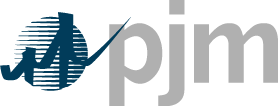 Refund Instructions:Complete the Wire Verification FormEmail the signed & dated form to SystemPlanning.Admin@pjm.comInclude the Project ID#(s) or Queue#(s) on the email for the projects that the wire form applies to.You can send 1 form for multiple projects if refunding to the same bank account.We may have to verify the bank account information by phone for security purposes if we have not received wires from the account before.PJM Interconnection, LLCInterconnection Wire Verification FormPlease accept this authorization as standing instruction for PJM Interconnection, LLC (PJM) to initiate WIRE entries to credit the account above for invoice payments. We understand that we need to notify PJM immediately if there is any change in bank instructions. This authorization will remain in effect until PJM has received written notification revoking this authorization; provided that any revocation must be received by PJM at least five (5) business days prior to the effective date of that revocation notice.Company Signature:   	Name:Title:Date:Disclaimer: If email is used to deliver this form to PJM, PJM recommends protecting the document with a password to safeguard against vulnerabilities that exist with using email. PJM disclaims any warranty, responsibility or liability for loss associated with unencrypted email or communications that are not password protected that are provided to, or exchanged with, PJM. Please contact PJM if you need assistance with encrypting communications.PJM Interconnection, LLC; Interconnection Projects; 2750 Monroe Boulevard, Audubon, PA 19403IPAdmin@pjm.comName of Company to receive wireAddressCompany Contact NamePhone Number & Email AddressInvoice Contact NamePhone Number & Email AddressFinancial Institution NameABA Routing Number (Wire not ACH#)Account NumberAccount NameType of AccountChecking	Savings